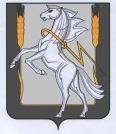 Совет депутатов Рощинского сельского поселенияСосновского муниципального района Челябинской областичетвертого созыва Р Е Ш Е Н И Е от «31» августа 2021 г. №84О внесении изменений в решение №79 от 29 июля 2021 года «О передаче на содержание и техническое обслуживание сетей водоотведения, расположенных на территории Рощинского сельского поселения на период: до заключения концессионного соглашения».Совет депутатов Рощинского сельского поселенияРЕШАЕТ:Пункт 4 в решении №79 от 29 июля 2021 года «О передаче на содержание и техническое обслуживание сетей водоотведения, расположенных на территории Рощинского сельского поселения на период: до заключения концессионного соглашения» исключить.Настоящее решение опубликовать в Информационном бюллетене «Сосновская Нива» и на официальном сайте Рощинского сельского поселения https://roshinskoe.eps74.ruПредседатель Совета депутатовРощинского сельского поселения                                             С.Ю.Волосникова